Publicado en Madrid el 03/01/2018 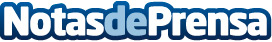 Celloshop, la tienda online exclusiva para violonchelistas cumple 20 añosCelloshop lleva 20 años distribuyendo todo tipo de artículos relacionados exclusivamente con el violonchelo. Más que una tienda online, Celloshop constituye un lugar de encuentro para violonchelistas de todo el mundo y amantes de este instrumentoDatos de contacto:Celloshop918934975Nota de prensa publicada en: https://www.notasdeprensa.es/celloshop-la-tienda-online-exclusiva-para Categorias: Música Madrid Consumo http://www.notasdeprensa.es